The Haven Teaching and learning Policy 2019The Haven School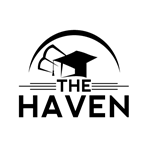 The Haven Teaching and learning Policy 2019School Aims-The Curriculum-A whole School Approach (monitoring and review)A shared approach to curriculum planning and deliveryAll staff are regarded as partners in pupils learningA collaborative approach to whole school development strategies for teaching and learningCPD and PD days dedicated to upskilling, sharing and developing staffs understanding – a platform for innovative practicePolicy is shared with staff and is visible on the school ‘hub’Observations of learning, pupil progress meetings and learning walks by SLT ensure requirements of this policy are metSLT review planning and with staff, alter and develop as necessary to ensure we continue to meet the needs of all learners.Approved by:Zoie Stevenson Date:  Sept 2018Last reviewed on:OCT  19Next review due by:OCT 20